 АКТУАЛЬНАЯ ВЕРСИЯ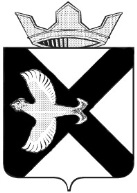 АДМИНИСТРАЦИЯМУНИЦИПАЛЬНОГО ОБРАЗОВАНИЯ ПОСЕЛОК БОРОВСКИЙРАСПОРЯЖЕНИЕ30 ноября   2017 г.					                                       № 500п. БоровскийТюменского муниципального районаОб утверждении перечня муниципальных услуг(с изменениями от 25.06.2018 № 221,04.12.2018 № 479, 17.12.2018 № 507, 08.02.2019 № 40, 16.05.2019 №187)В соответствии с Бюджетным кодексом Российской Федерации, Федеральным законом от 06.10.2003 N 131-ФЗ «Об общих принципах организации местного самоуправления в Российской Федерации», Федеральным законом от 27.07.2010 N 210-ФЗ «Об организации предоставления государственных и муниципальных услуг», руководствуясь Уставом муниципального образования поселок Боровский:1. Утвердить перечень муниципальных услуг предоставляемых администрацией муниципального образования поселок Боровский согласно приложению к настоящему распоряжению.2. Признать утратившим силу Распоряжение администрации муниципального образования поселок Боровский от 28.12.2015 №674 «Об утверждении перечня муниципальных услуг».3. Опубликовать настоящее распоряжение на официальном сайте администрации муниципального образования поселок Боровский.4. Контроль за исполнением распоряжения возложить на заместителя главы сельского поселения по правовым и кадровым вопросам.(пункт в редакции от 04.12.2018 № 479)Глава муниципального образования 					    С.В. СычеваПриложение к распоряжению администрациимуниципального образования поселок Боровскийот 30.11.2017 № 500(в редакции распоряжения 16.05.2019 № 187)Перечень
муниципальных услуг, предоставляемых администрацией муниципального образования поселок Боровский.I. Услуги в сфере социальной защиты населения 1. Прием заявлений, документов, а также постановка граждан на учет в качестве нуждающихся в жилых помещениях. 2. Предоставление информации об очередности предоставления жилых помещений на условиях социального найма. 3. Выдача разрешения на вступление в брак несовершеннолетнему лицу. II. Услуги в сфере жилищно-коммунального хозяйства4. Прием заявлений и выдача документов о согласовании переустройства и (или) перепланировки жилого помещения. 5. Принятие документов, а также выдача решений о переводе или об отказе в переводе жилого помещения в нежилое или нежилого помещения в жилое помещение. 6. Признание помещения жилым помещением, жилого помещения непригодным для проживания и многоквартирного дома аварийным и подлежащим сносу или реконструкции. 7. Приватизация муниципального жилищного фонда. 8. Исключен. (в редакции распоряжения от 25.06.2018 №221)9. Выдача выписки из похозяйственной книги. III. Услуги в сфере имущественно - земельных отношений, строительства и регулирования предпринимательской деятельности10. Рассмотрение заявлений и принятие решений об утверждении схемы расположения земельного участка или земельных участков на кадастровом плане территории.  (в редакции распоряжения от 17.12.2018 № 507)11. Рассмотрение заявлений и принятие решений о выдаче разрешения на использование земель или земельного участка. 12. Рассмотрение заявлений о перераспределении земель и (или) земельных участков, заключение соглашений о перераспределении земель и (или) земельных участков. (в редакции распоряжения от 17.12.2018 № 507)13. Рассмотрение заявлений и заключение соглашений об установлении сервитута. 14. Принятие решения о предоставлении муниципального имущества в аренду, безвозмездное пользование без проведения торгов. (в редакции распоряжения от 16.05.2019 № 187)15. Выдача специального разрешения на движение по автомобильным дорогам местного значения тяжеловесного и (или) крупногабаритного транспортного средства. 16. Исключен. (в редакции распоряжения от 08.02.2019 № 40)IV. Услуги в сфере торговли17. Принятие решения о проведении ярмарок на территории муниципального образования.18. Выдача разрешений на право организации розничного рынка. (в редакции распоряжения от 08.02.2019 № 40)